Ādažu novada pašvaldības
izpilddirektoram Guntim PorietimĀdažu novada pašvaldības iestādes
“Ādažu kultūras centrs” struktūrvienības
“Carnikavas Novadpētniecības centrs”
vadītājas Olgas RinkusZIŅOJUMS Par dalību Radio SKONTO akcijā “Novadu robežās”        Saskaņā ar 2021. gada 24. novembra lēmumu Nr. 190 "Par pašvaldības dalību Radio SKONTO akcijā "Novadu robežās"" Carnikavas Novadpētniecības centra pārstāvji ziņo, ka radio akcija  saskaņā ar noslēgto līgumu un paredzēto grafiku ir veiskmīgi noslēgusies. Akcijas mērķu sasniegšana: iepazīstināt plašāku Latvijas sabiedrību ar novada ievērojamākajiem tūrisma objektiem un pakalpojumu sniedzējiem un aicināt iepazīt tos.  Atbalstīt Ādažu novada teritorijā strādājošos uzņēmējus ārkārtējās situācijas laikā, informējot plašāku sabiedrību par sniegtajiem pakalpojumiem vai ražotajām precēm, kā arī novada saistošām tūrisma vietām un objektiem. Atbilstība Ādažu novada Attīstības programmai 2021. – 2027. gadamU.4.3.3. Izstrādāt un popularizēt jaunus tūrisma produktus, U11.3.6:  Atbalstīt kultūrvēsturisku  vērtību saglabāšanu, veidot mūsdienīgu tūrisma piedāvājumu, balstoties uz senām tradīcijāmAkcijas dalībnieki, grafiks un norise: Ādažu novada uzņēmēji – akcijas dalībnieki un atbalstītāji:     SIA “Ādažu desu nams” (Ādažu pagasts)    SIA “Felici” (Ādazu pagasts)     SIA “Lat Eco Food” (Ādažu pagasts)     MILL kafijas darbnīca (Carnikavas pagasts)    SIA “ZIBS” (Carnikavas pagasts). Datumi saskaņā ar grafiku, kuros no plkst. 10.00 līdz plkst. 11.00 un līdz dienas ētera beigām izskanēja informācija par Ādažu novadu. 1. Ādažu novada uzņēmēju balvu izloze:       2021. gada 22. decembris    2022. gada 19. janvāris    2022. gada 9. februāris.Ādažu uzņēmēji – pārtikas produktu ražotāji nokomplektēja trīs dāvanu grozus, pieci no sešiem uzņēmējiem piedāvāja dāvanu komplektus, bet viens no uzņēmējiem – dāvanu karti.2. Jautājumu par Ādažu novada uzņēmumiem un tūrisma objektiem tika piedāvāti klausītājiem šajos datumos:    2021. gada 6. decembris   2021. gada 13. decembris   2021. gada 22. decembris   2022. gada 5. janvāris   2022. gada 21. janvāris   2022. gada 7. februāris                   Katru darba dienu no plkst.10.00 līdz plkst. 14.00 radio ēterā izskanēja 3 jautājumi, kurus sagatavoja Carnikavas Informācijas centra un Carnikavas Novadpētniecības centra darbinieki, kā arī akcijā iesaistīto uzņēmumu darbinieki.  Dalībnieki, kuri atbildēja pareizi uz visiem trīs jautājumiem, saņēma novada uzņēmēju sagatavoto dāvanu grozu.  Piecus jautājumu sagatavoja Ādažu novada uzņēmēji, bet septiņus – Ādažu novada Carnikavas Informācijas centra un Carnikavas novadpētniecības centra speciālisti.        Radio SKONTO pārstāvji pirms katra raidījuma informēja Carnikavas Novadpētniecības centra darbiniekus par nākamās izlozes datumu, neminot izlozes jautājumus un konkrēto uzņēmumu, kas tika reklamēts saskaņā ar radio spēles grafiku. Saņemto informāciju atbildīgie Carnikavas Novadpētniecības centra darbinieki pārsūtīja spēlē iesaistīto uzņēmumu pārstāvjiem, nosūtot e-pasta vēstuli, vēstulē informējot uzņēmumu pārstāvjus par iespējamo uzņēmumu dalību konkrētās dienas izlozē.        Plašākās sabiedrības informēšanas nolūkos Carnikavas Informācija centra facebook.com vietnēs kontā 2022. gada 22. decembrī tika ievietota informācija par iespēju piedalīties augstākminētajā Radio SKONTO aktivitātē.      Akcijas ietvaros tika izveidota interaktīva karte “Latvijas novadu iespēju karte”, kas tika publicēta radiostacijas “SKONTO” tīmekļvietnē. Izveidotā karte tīmekļvietnē saglabāsies arī pēc akcijas noslēguma. Publicētajā kartē tika ievietoti trīs Ādažu novada teritorijas ar tūrismu jomu saistītie objekti:  dabas parks “Piejūra”, Carnikavas Informācijas centrs un Carnikavas Novadpētniecības centrs. Objekti tika izvēlēti, par akciju atbildīgajiem speciālistiem konsultējoties ar Ādažu novada pašvaldības kolēģiem - ar kultūru un tūrisma jomu saistītajiem, zinošajiem specialistiem. Izšķirošais faktors kartē ievietojamo objektu izvēlē bija tūrisma objektu pieejamība apmeklētajiem brīvdienās. Radio SKONTO tīmekļvietnes karte: LATVIJAS NOVADU IESPĒJU KARTE - Radio Skonto        Zīmējuma var redzēt laiku, ko Radio SKONTO tīmekļvietnes apmeklētāji vienā tīmekļvietnē apmeklējuma reizē,  apskatot jaunizveidoto tūrisma objektu prezentējošo karti, pavadīja 2022. gada janvārī – akcijas norises perioda vidū: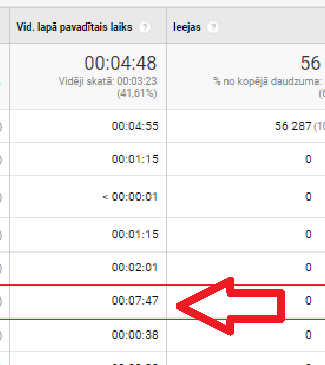 Atsauksme no akcijā iesaistītā uzņēmēja:“Labdien!
Sirsnīgs paldies par iespēju piedalīties Radio Skonto reklāmas projektā!
Bija patīkami dzirdēt, ka jūsu klausītāji ir arī mūsu klienti un atpazīst mūsu ražotos produktus.

Ar cieņu,
Ādazu desu darbnīca SIA”Carnikava, Ādažu novads, 2022. g. 21. martā                                              / O.Rinkus / 